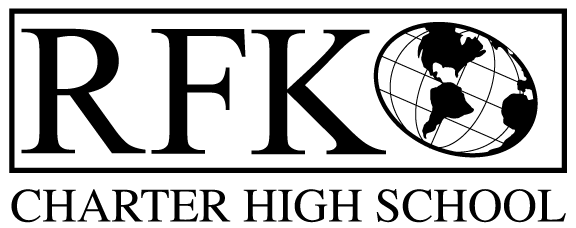 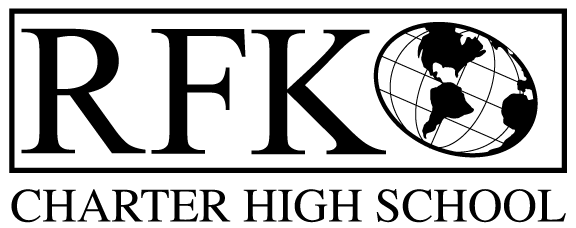 4300 Blake Rd. SWAlbuquerque, NM 87121PHONE: 505-243-1118     FAX: 505-242-7444PUBLIC NOTICE OF RFK GOVERNANCE COUNCIL MEETING Robert F. Kennedy Charter School will hold a regular meeting of the Governance CouncilDateThursday, April 15, 2021Time5:30 PMLocation(Virtually – Microsoft Teams)RFK Charter High School4300 Blake Rd. SWAlbuquerque, NMIf you are an individual with a disability who is in need of a reader, amplifier, qualified sign language interpreter or any other form of auxiliary aid or service to attend or participate in the meeting, please contact the administrative offices of RFK High School at least one week prior to the meeting or as soon as possible.  Public documents, including the agenda and minutes, can also be provided in various accessible formats.  RFK High School Administrative offices – 505-243-1118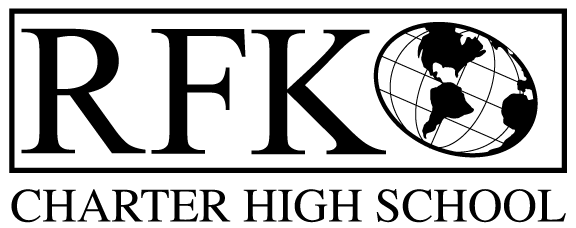 4300 Blake Rd. SWAlbuquerque, NM 87121PHONE: 505-243-1118     FAX: 505-242-7444Mission RFK Charter School prepares, motivates, and supports students to achieve their college and career goalsin partnership with their families and the community.Governance Council Meeting AgendaThursday, April 15, 20215:30 PMNext meeting:  May 20, 2021TimeItemPresenterDiscussion/ActionFollow Up5:30-5:35Roll CallTina Garcia5:35-5:40Approval of agendaTina GarciaVote5:45-5:55Approval March 18, 2021 meeting minutesTina GarciaVote5:55-6:15Public Comment Tina Garcia6:15-6:25910B-5 for FY’ 21/22Robert Baade/Irene SanchezDiscussion6:25-6:35Middle School Update Aaron Arellano6:35-6:45High School Update Shawn Morris6:45-7:45Finance Committee report for March 2021 - discussion and approvalCash disbursement for March 2021discussion and approvalBAR(s) approvalBudget Approval for FY’ 21/22School Calendar for FY’ 21/22Lease Assistance Application for FY’ 21/22Title III – Budget for FY’ 21/22Irene SanchezIrene SanchezIrene SanchezIrene SanchezIrene SanchezIrene SanchezIrene SanchezVoteVoteVoteVoteVoteVoteVote7:45-7:55Executive Director’s ReportRobert Baade7:55-8:05Housekeeping (Any possible new members, training hours, planning meeting, etc.) – Director Evaluation – Adhoc – Secretary positionTina Garcia8:05AdjournTina GarciaVote